Publicado en Bilbao el 10/02/2015 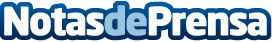 Fonnk lanza su nueva promoción: 20% de descuento en productos MuvitFonnk, la tienda online de accesorios para smartphones y tablets, pone en marcha una nueva promoción que permite al cliente obtener un 20% de descuento en cualquiera de los más de 800 accesorios para móviles, smartphones y tablets de la marca Muvit.Datos de contacto:FonnkTienda online con más de 3.000 accesorios para móviles y tablets de calidad a un precio razonable. 902934011Nota de prensa publicada en: https://www.notasdeprensa.es/fonnk-lanza-su-nueva-promocion-20-de-descuento_1 Categorias: Dispositivos móviles Innovación Tecnológica http://www.notasdeprensa.es